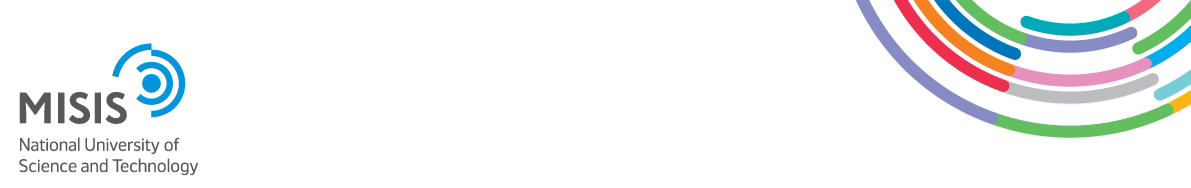 InfrastructureOPEN INTERNATIONAL GRANT COMPETITION OF NATIONAL UNIVERSITY OF SCIENCE   AND TECHNOLOGY «MISIS» DESIGNED TO PROVIDE SUPPORT TO A RESEARCH PROJECTS IMPLEMENTED UNDER THE SUPERVISION OF LEADING SCIENTISTS 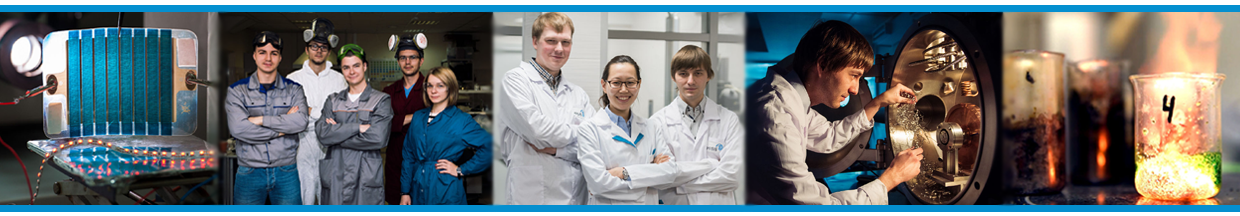            OBJECTIVESDevelopment of the existing research areaIncrease of the publication activityAttraction of the Leading scientistsCreation of the competitive environment for scientific research activityCreation of the new educational course and/or the master’s course based on the prospective research area Increase of the quantity of oral reports at the international conferences and seminarsAttraction of the new generation of the Young scientistsDURATION1,5 years with the possibility of being renewed based on the results of the previous work. (01.07.2017 – 31.12.2018)RESEARCH AREAS: Meta-materials and post-silicon electronics, materials designAutonomous energy and energy efficiencyMaterials and technologies for improving human lifespan and overall quality of lifeIndustrial design and engineering technologies to reindustrialise the economyGreen technologies for efficient resource useFUNDING  up to 20 mln. rubles for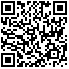 Research team salary (including extra charges)International conferences (oral reports)Research equipment parts and supplies costs Research equipment purchase costs 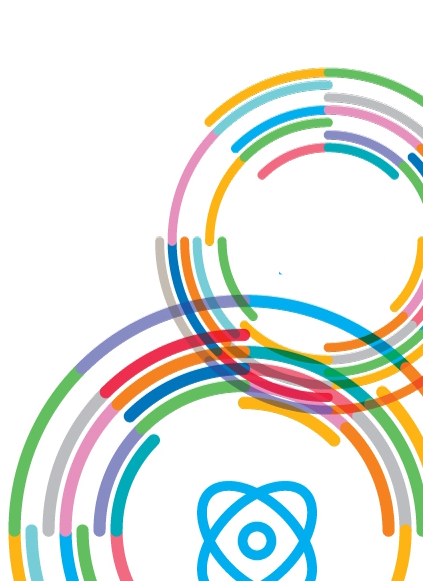          OBLIGATIONSPresence of the Leading scientist in MISiS for the direct supervision of the research project and the laboratory for at least 2 months (in total) in 2017; 4 months (in total) in 2018Publication activity (the peer review journals referenced in the «Web of Science»)New educational course in the new research areaDEADLINE for applications: 22th of May, 2017Learn more about Infrastructure Program: http://science.misis.ru/en/top100/konkurs/ 